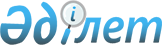 Мемлекеттік көліктік бақылау қызметкерлерін нысанды киіммен (погонсыз) қамтамасыз етудің заттай нормаларын бекіту туралы
					
			Күшін жойған
			
			
		
					Қазақстан Республикасы Үкіметінің 2011 жылғы 3 маусымдағы № 624 Қаулысы. Күші жойылды - Қазақстан Республикасы Үкіметінің 2015 жылғы 10 тамыздағы № 622 қаулысымен

      Ескерту. Күші жойылды - ҚР Үкіметінің 10.08.2015 № 622 қаулысымен (алғашқы ресми жарияланған күнінен кейін күнтізбелік он күн өткен соң қолданысқа енгізіледі).      Қазақстан Республикасының Үкіметі ҚАУЛЫ ЕТЕДІ:



      1. Қоса беріліп отырған мемлекеттік көліктік бақылау органдарының қызметкерлерін нысанды киіммен (погонсыз) қамтамасыз етудің заттай нормалары бекітілсін.



      2. Осы қаулы қол қойылған күнінен бастап қолданысқа енгізіледі.      Қазақстан Республикасының

      Премьер-Министрі                                К.Мәсімов

Қазақстан Республикасы  

Үкіметінің       

2011 жылғы 3 маусымдағы 

№ 624 қаулысымен    

бекітілген       

Мемлекеттік көліктік бақылау қызметкерлерін нысанды киіммен (погонсыз) қамтамасыз етудің заттай нормалары
					© 2012. Қазақстан Республикасы Әділет министрлігінің «Қазақстан Республикасының Заңнама және құқықтық ақпарат институты» ШЖҚ РМК
				Р/с №Заттардың атауы1 адамға заттар саны (дана)1 киімді киіп жүру мерзімі (жыл)1234Ерлер нысанды киіміЕрлер нысанды киіміЕрлер нысанды киіміЕрлер нысанды киімі1.Қара түсті қысқы китель132.Қара түсті жазғы китель133.Қара түсті жартылай жүн матадан шалбар134.Қара галстук215.Күнделікті қара түсті фуражка136.ұзын жеңді крем түсті жейде217.Қысқа жеңді ақ түсті жейде218.Қара түсті су сіңірмейтін матадан тігілген күрте139.Алынатын жылытқышы бар қара түсті плащ матасынан тігілген плащ — пальто1410.Қара түсті цигейкадан жасалған, жағасы жүннен және қайырмасы бар қара түсті жүн драптан тігілген басшылық құрамға арналған қысқы пальто1311.Қара түсті цигейкадан тігілген құлақшын1412.Жинақ: қысқы күрте мен комбинезон шалбар1313.Унты етігі1314.Кокарда1415.Шеврон4416.Жетон1317.Жеңдегі жапсырмалар2318Иықтың жапсырмалары23Әйелдер нысанды киіміӘйелдер нысанды киіміӘйелдер нысанды киіміӘйелдер нысанды киімі1.Қара түсті қысқы китель132.Қара түсті жазғы китель133.Қара түсті кысқы юбка124.Қара түсті жазғы юбка125.Қара түсті қысқы шалбар126.Қара түсті жазғы шалбар127.Ұзын жеңді крем түсті жейде218.Қысқа жеңді ақ түсті жейде219.Қара түсті галстук2110.Қара түсті мақта қағазды матадан тігілген берет1311.Қара түсті жүн матадан тігілген берет1312.Қара түсті су сіңірмейтін матадан тігілген күрте1413.Қара түсті цигейкадан жүнмен өңделген жағасы бар қара түсті жүн драптан тігілген басшылық құрамға арналған қысқы пальто1314.Қара түсті цигейкадан жасалған, жағасы жүннен және қайырмасы бар қара түсті плащ матасынан тігілген қысқы күрте1315.Кокарда1416.Шеврон4417.Жеңдегі жапсырмалар2318.Иықтың жапсырмалары23